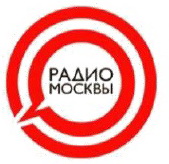 РЕКЛАМНЫЕ РАСЦЕНКИ «РАДИО МОСКВЫ»действует с 01.01.2022Зона вещания: МОСКВА И МОСКОВСКАЯ ОБЛАСТЬПозиционирование ролика – коэффициент 1,15.Упоминание в ролике третьих лиц – коэффициент 1,2. РАЗМЕЩЕНИЕ РЕКЛАМНО-ИНФОРМАЦИОННОГО СЮЖЕТА ПРОИЗВОДСТВО АУДИОМАТЕРИАЛОВВсе цены указаны в рублях без учета НДС.Сезонный коэффициент – март, апрель, октябрь, ноябрь, декабрь 1.1.При размещении в январе, июле, августе действует сезонная скидка – 10%. КОЭФФИЦИЕНТЫ НА ПРОДОЛЖИТЕЛЬНОСТЬ РЕКЛАМНОГО РОЛИКАРА "БРЭНД МЕДИА"Тел: +7(495)7408558  www.brand-radio.ruВремя выхода в эфирСтоимость за 30 секунд (руб.)06:00-09:006 00009:00-18:008 40018:00-21:006 00021:00-00:003 600Стоимость за 1 минуту (руб.)от 3 до 10 минут9 000от 10 до 30 минут7 000от 30 до 60 минут5 000Тип аудиоспотаСтоимость (руб.)информационный10 500сценарный, игровой,15 500сложно-музыкальный15 500Время звучания менее:11-15 сек16-20 сек21-30 сек31-45 сек46-60 секКоэффициент0,60,81,01,52,0